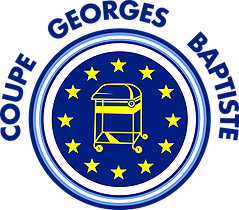 Réaliser, dresser et servir un steak au poivre de façon classiqueGarniture : Pommes Pont-Neuf. AU GUÉRIDON – 1 personnes ** Il pourra être demandé lors de la finale de préparer 2 steaks pour 2 personnesMatières d’œuvreQuantitéSteak 160 gr (rumsteak, faux filet, …)1 pièceCognac2 clVin rouge / Porto4 clFond veau10 clCrème fraîche50 gr / 10 clBeurre25 gr Poivre mignonettePMPoivre moulinPMSel finPMPomme de terre (frites 1 cm de section)100 grDressage des produits : L’envoie se fera dans 3 plats distincts : 1 plat rond surmonté d’un bimétal avec le(s) steak(s)1 légumier et sa doublure pour la garniture (pommes Pont-neuf)1 plat ovale avec les éléments de réalisation de la sauce au poivre (Cognac, Vin, crème fond, beurre, …)Mettre à disposition sur un buffet l’ensemble du matériel de préparation et de service. (Réchaud, bimétal, cartouche de gaz, planche à découper, pince, cuillère à entremet, cuillère à café, couverts de mise en place, assiettes de service, assiettes à pain, assiettes creuse, cloches, plaque à accumulation…). Chaque candidat peut utiliser son propre matériel de tranche.Dressage des produits : L’envoie se fera dans 3 plats distincts : 1 plat rond surmonté d’un bimétal avec le(s) steak(s)1 légumier et sa doublure pour la garniture (pommes Pont-neuf)1 plat ovale avec les éléments de réalisation de la sauce au poivre (Cognac, Vin, crème fond, beurre, …)Mettre à disposition sur un buffet l’ensemble du matériel de préparation et de service. (Réchaud, bimétal, cartouche de gaz, planche à découper, pince, cuillère à entremet, cuillère à café, couverts de mise en place, assiettes de service, assiettes à pain, assiettes creuse, cloches, plaque à accumulation…). Chaque candidat peut utiliser son propre matériel de tranche.